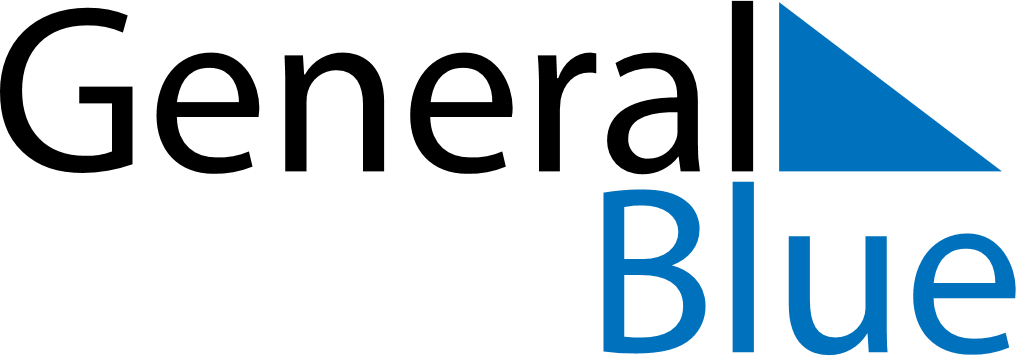 Central African Republic 2020 HolidaysCentral African Republic 2020 HolidaysDATENAME OF HOLIDAYJanuary 1, 2020WednesdayNew Year’s DayMarch 29, 2020SundayBoganda DayApril 13, 2020MondayEaster MondayMay 1, 2020FridayLabour DayMay 21, 2020ThursdayAscension DayMay 24, 2020SundayEnd of Ramadan (Eid al-Fitr)June 1, 2020MondayWhit MondayJune 30, 2020TuesdayGeneral Prayer DayJuly 31, 2020FridayFeast of the Sacrifice (Eid al-Adha)August 13, 2020ThursdayIndependence DayAugust 15, 2020SaturdayAssumptionNovember 1, 2020SundayAll Saints’ DayDecember 1, 2020TuesdayRepublic DayDecember 25, 2020FridayChristmas Day